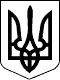 У К Р А Ї Н АСАМГОРОДОЦЬКА СІЛЬСЬКА РАДАВІННИЦЬКОЇ ОБЛАСТІ19 сесія 8 скликання23 грудня 2021 року                                                                село Самгородок Р І Ш Е Н Н Я № ____/19-8Про надання згоди на реалізацію малоцінних та швидкозношуваних предметів Відповідно до Закону України «Про місцеве самоврядування в Україні», враховуючи клопотання комунального підприємства «Аптека «НАДІЯ» Самгородоцької сільської ради», сесія  Самгородоцької сільської  ради В И Р І Ш И Л А:1. Надати згоду на реалізацію малоцінних та швидкозношуваних предметів комунальному підприємству «Аптека «НАДІЯ» Самгородоцької сільської ради».2. Завідувачу комунального підприємства «Аптека «НАДІЯ» Самгородоцької сільської ради» (Свідерська Н.І.) здійснити заходи щодо реалізації малоцінних та швидкозношуваних предметів комунального підприємства «Аптека «НАДІЯ» Самгородоцької сільської ради» відповідно до чинного законодавства. 3. Контроль за виконанням рішення покласти на постійну комісію з питань комунальної власності, житлово-комунального господарства, енергозбереження та транспорту.Сільський голова                                              С.Я. ЛановикШевчук Л.Ф.Олійник Н.Л.Савчук Ю.В.Ткач В.В.